Учебно-тематический план программыдополнительного профессионального образованияповышения квалификации«Цифровая трансформация муниципального управления»(25 часов)заочная форма обучения с применением дистанционных образовательных технологийСодержание программы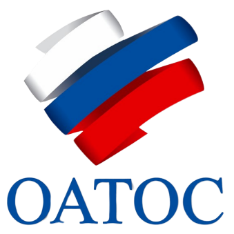 ОБЩЕНАЦИОНАЛЬНАЯ АССОЦИАЦИЯ
ТЕРРИТОРИАЛЬНОГО ОБЩЕСТВЕННОГО САМОУПРАВЛЕНИЯ№ п/пНаименование разделов (модулей) и темВсегочасовВ том числе:В том числе:Формы контроляТрудоемкость№ п/пНаименование разделов (модулей) и темВсегочасовЛекцииИнтера
ктив
ные занятия Модуль 1. «Основы цифровизации деятельности органов местного самоуправления»1212--121.1.Организационные и политико-управленческие основы цифровизации публичной власти.22--21.2.Национальный проект «Цифровая экономика Российской Федерации» и его региональные аналоги.22--21.3.Федеральный проект «Цифровое государственное управление» и его значение для развития деятельности органов публичной власти.22--21.4.Федеральный проект «Искусственный интеллект» и его значение для развития деятельности органов публичной власти.22--21.5.Законодательство об информационных технологиях как источник регулирования процессов цифровизации муниципального управления.22--21.6.Кадровые основы цифровизации муниципального управления.22--2Модуль 2 «Цифровые технологии и цифровая трансформация муниципального управления»1212--122.1.Модель «государство как платформа».22--22.2.Изменение функций органов публичной власти за счет внедрения цифровых технологий.22--22.3.Технологии распределенного реестра и направления их применения в муниципальном управлении.22--22.4.Технологии работы с «большими данными», облачные технологии и потенциал их применения в муниципальном управлении.22--22.5.Искусственный интеллект, технологии нейросетей, «Интернет вещей» и потенциал их применения в муниципальном управлении.22--22.6.Проект «Умный город» как платформа цифровизации муниципального управления.22--2Итоговая аттестация11Тестирование1Итого2524125№ п/пВиды учебных занятий, учебных работСодержание№ п/пВиды учебных занятий, учебных работСодержаниеМодуль 1. «Основы цифровизации деятельности органов местного самоуправления»1.1.Организационные и политико-управленческие основы цифровизации публичной власти.Цифровая трансформация публичной власти как направление развития функций государства и местного самоуправления. Концепции «электронное правительство», «открытое правительство», «цифровая экономика» как философско-политическая основа цифровой трансформации органов публичной власти. Цифровизация и цифровая трансформация как управленческие процессы.1.2.Национальный проект «Цифровая экономика Российской Федерации» и его региональные аналоги.Система и структура национального проекта «Цифровая экономика Российской Федерации». Место национального проекта «Цифровая экономика Российской Федерации» в системе документов стратегического планирования. Региональные проекты цифровизации экономики и их роль для внедрения цифровых технологий в деятельность органов местного самоуправления.1.3.Федеральный проект «Цифровое государственное управление» и его значение для развития деятельности органов публичной власти.Инфраструктура цифрового государственного управления. Внедрение цифровых технологий и развитие информационных систем для предоставления государственных и муниципальных услуг, а также обратной связи с гражданами. Реализация принципа проактивности и реестрового подхода в деятельности органов публичной власти.1.4.Федеральный проект «Искусственный интеллект» и его значение для развития деятельности органов публичной власти.Искусственный интеллект как цифровая технология, виды искусственного интеллекта. Направления развития искусственного интеллекта в рамках государственной поддержки. Технологии искусственного интеллекта в системе региональных проектов цифровизации государственного управления.1.5.Законодательство об информационных технологиях как источник регулирования процессов цифровизации муниципального управления.Федеральный закон от 27 июля 2006 г. № 149-ФЗ «Об информации, информационных технологиях и о защите информации» в системе правового регулирования деятельности органов публичной власти. Информационные системы как объект правового регулирования. Требования к информационных технологиям, используемым в Российской Федерации.1.6.Кадровые основы цифровизации муниципального управления.Органы публичной власти, регулирующие внедрение цифровых технологий в экономику, социальную сферу и публичное управление. ИТ-службы органов публичного управления и их роль в цифровой трансформации. Система компетенций лиц, ответственных за цифровую трансформацию.Модуль 2 «Цифровые технологии и цифровая трансформация муниципального управления»2.1.Модель «государство как платформа».Публичная власть как система органов, функционирующих на основе данных и цифровых технологий. Использование цифровых технологий для обоснования, принятия и мониторинга управленческих решений. Государство (муниципалитет) как оператор общественно значимой информации.2.2.Изменение функций органов публичной власти за счет внедрения цифровых технологий.Формирование «доказательного регулирования». Предиктивная аналитика в стратегическом планировании. Совершенствование контрольной деятельности за счет внедрения цифровых технологий.2.3.Технологии распределенного реестра и направления их применения в муниципальном управлении.Устройство и инфраструктура распределенного реестра. Распределенные реестры как форма подтверждения действий. Потенциал использования распределенных реестров для хранения и актуализации управленческой информации. Потенциал использования распределенных реестров для защиты информации от несанкционированных действий. Потенциал использования распределенных реестров для публичных сделок (контрактов, договоров).2.4.Технологии работы с «большими данными», облачные технологии и потенциал их применения в муниципальном управлении.«Большие данные» как набор информации. Кластеризация «больших данных» и их систематизация. «Большие данные» как источник информации, значимой для муниципального управления. Облачное хранение и облачные вычисления как технологии ускорения расчетов и оперирования данными, в том числе «большими данными».2.5.Искусственный интеллект, технологии нейросетей, «Интернет вещей» и потенциал их применения в муниципальном управлении.Технологии искусственного интеллекта как инструмент выработки управленческих решений. Использование искусственного интеллекта для взаимодействия с гражданами. Применение технологий распознавания речи, лиц и иных объектов для принятия управленческих, в том числе муниципальных решений. Нейросети как развивающаяся технология искусственного интеллекта. Применение нейросетей для взаимодействия с гражданами. «Интернет вещей» как технология учета состояния реальных объектов. Направления применения «Интернета вещей» в публичном управлении.2.6.Проект «Умный город» как платформа цифровизации муниципального управления.Проект цифровизации муниципального (городского) хозяйства «Умный город» как форма консолидации усилий по цифровизации муниципального управления. Множественность технологий, применяемых в проектах «умного города». Лучшие муниципальные практики «умного города» 2020-2021 гг.Итоговая аттестацияТестирование проводится в системе дистанционного образования с использованием закрытых вопросов с одним вариантом правильного ответа.